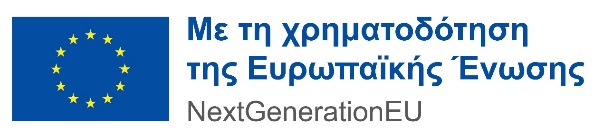 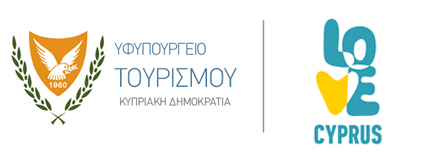 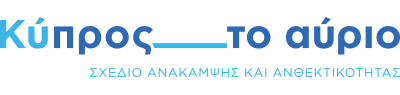 Τεκμηρίωση της δυνατότητας κάλυψης του συνόλου της Ίδιας Συμμετοχής (Για επιλέξιμες επενδύσεις/δαπάνες ίσες ή μεγαλύτερες των €30.000)Σχέδιου Χορηγιών για Αναβάθμιση Παραδοσιακών Χώρων Εστίασης ή Πώλησης Παραδοσιακών Προϊόντων Διατροφής με τη δυνατότητα ένταξής τους στο Σύμφωνο «Taste Cyprus»Το συνολικό ύψος της προτεινόμενης επιλέξιμης επένδυσης ανέρχεται σε: (το ποσό να είναι το ίδιο με το σύνολο επιλέξιμων δαπανών που δηλώνεται στο Έντυπο της Αίτησης)Σύμφωνα με την Παρ. 11 του Οδηγού Εφαρμογής, η Ίδια Συμμετοχή ανέρχεται σε: Με το παρόν, υποβάλλω τα συνημμένα ως τεκμηρίωση της δυνατότητας κάλυψης του συνόλου της Ίδιας Συμμετοχής:Να σημειωθεί με Χ όπου ισχύει και σε τέτοια περίπτωση, το αντίστοιχο ποσό: ΕΝΤΥΠΟ 7(α): ΒΕΒΑΙΩΣΗ ΓΙΑ ΤΡΑΠΕΖΙΚΑ ΔΙΑΘΕΣΙΜΑΕΝΤΥΠΟ 7(β): ΒΕΒΑΙΩΣΗ ΓΙΑ ΗΔΗ ΕΓΚΕΚΡΙΜΕΝΟ ΔΑΝΕΙΟΥπογραφή: ………………………Όνομα νόμιμου εκπροσώπου επιχείρησης: …………………………………. Αρ. Ταυτ. ………………………..Σφραγίδα Επιχείρησης (Σε Επιστολόχαρτο του Χρηματοπιστωτικού Ιδρύματος)ΕΝΤΥΠΟ 7 (α): ΒΕΒΑΙΩΣΗ ΓΙΑ ΤΡΑΠΕΖΙΚΑ ΔΙΑΘΕΣΙΜΑΒΕΒΑΙΩΣΗ ΓΙΑ ΤΡΑΠΕΖΙΚΑ ΔΙΑΘΕΣΙΜΑΠρος : [Επωνυμία και Διεύθυνση Αιτητή] [Ημερομηνία] Θέμα: Αίτηση Φυσικού ή Νομικού Προσώπου «………………………» προς το Υφυπουργείο Τουρισμού, στο πλαίσιο του «Σχεδίου Χορηγιών για Αναβάθμιση Παραδοσιακών Χώρων Εστίασης ή Πώλησης Παραδοσιακών Προϊόντων Διατροφής με τη δυνατότητα ένταξής τους στο Σύμφωνο «Taste Cyprus»Αξιότιμες/οι Κυρίες/Κύριοι, Με την παρούσα επιστολή μας, η οποία εκδίδεται ώστε να αποτελέσει αναπόσπαστο τμήμα της πιο πάνω Αίτησής σας, σας βεβαιώνουμε ότι τα Τραπεζικά Διαθέσιμα από καταθέσεις και παρατραβήγματα σας ανέρχονται στις (…/…/…..)  σε €……………………Με εκτίμηση,Υπογραφή / ΟνοματεπώνυμοΣφραγίδα Χρηματοπιστωτικού Ιδρύματος (Σε Επιστολόχαρτο του Χρηματοπιστωτικού Ιδρύματος)ΕΝΤΥΠΟ 7 (β) : ΒΕΒΑΙΩΣΗ ΓΙΑ ΗΔΗ ΕΓΚΕΚΡΙΜΕΝΟ ΔΑΝΕΙΟΒΕΒΑΙΩΣΗ ΕΓΚΕΚΡΙΜΕΝΟΥ ΔΑΝΕΙΟΥΠρος : [Επωνυμία και Διεύθυνση Αιτητή] [Ημερομηνία] Θέμα: Αίτηση Φυσικού ή Νομικού Προσώπου «………………………» προς το Υφυπουργείο Τουρισμού, στο πλαίσιο του «Σχεδίου Χορηγιών για Αναβάθμιση Παραδοσιακών Χώρων Εστίασης ή Πώλησης Παραδοσιακών Προϊόντων Διατροφής με τη δυνατότητα ένταξής τους στο Σύμφωνο «Taste Cyprus»Αξιότιμες/οι Κυρίες/Κύριοι, Με την παρούσα επιστολή μας, η οποία εκδίδεται ώστε να αποτελέσει αναπόσπαστο τμήμα της πιο πάνω Αίτησης, βεβαιώνουμε ότι εγκρίθηκε το αίτημα Δανεισμού σας, για σκοπούς υλοποίησης της προτεινόμενης στην εν λόγω Αίτηση επένδυσής σας, ύψους   €…………………………….... Η μέγιστη  διάρκεια ισχύος της δανειακής χρηματοδότησης  είναι …………………….....…Με εκτίμηση,Υπογραφή / ΟνοματεπώνυμοΣφραγίδα Χρηματοπιστωτικού Ιδρύματος 